Mlles Cossette inc.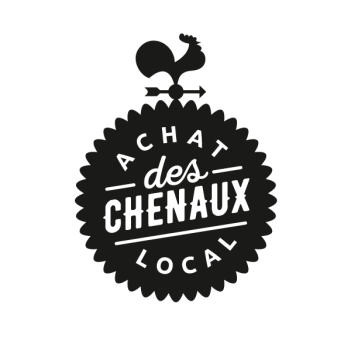 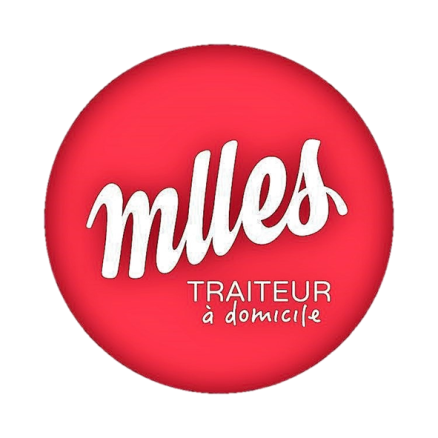 1093, rue PrincipaleSaint-Prosper de Champlain, QcG0X 3A0(418)328-0086Bouchées2.00$/ bouchéeMinimum de 12 bouchées de chaque sorte.Vaisselle jetable sur demande.Bouchées froides :Brochette fraise, melon, proscuitto et bocconciniCoupelle de fromage Baluchon et saumon fuméFeuilleté de terrine, fromage et confit d’oignonTartare de bœuf classiqueTartare au saumon sésameTartare de tomates, mozzarella, mangues et crevettesCarpaccio de bœuf, copeaux de réggiano et crème de balsamiqueBoule de poire, chèvre et pistacheBruschetta méditerranéenneFeuilleté d’oignon caramélisé, lady laurier et noixDatte farci au chorizo enroulée de baconChausson aux pommes à l’érable et cheddar à la bière noireCrevettes cari-coco et coulis à la mangue épicés